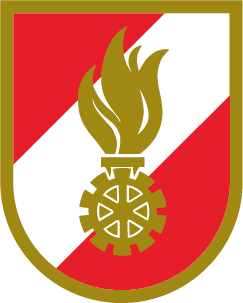 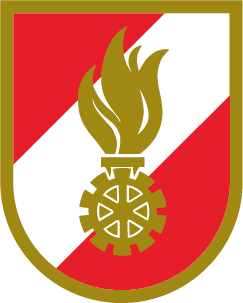 Feuerwehr: PrüfkarteiblattPrüfkarteiblattDruckschläuche (ÖNORM F 2105)Druckschläuche (ÖNORM F 2105)Druckschläuche (ÖNORM F 2105)Druckschläuche (ÖNORM F 2105)Druckschläuche (ÖNORM F 2105)Druckschläuche (ÖNORM F 2105)Druckschläuche (ÖNORM F 2105)Druckschläuche (ÖNORM F 2105)Druckschläuche (ÖNORM F 2105)Druckschläuche (ÖNORM F 2105)Blatt Nr.: Blatt Nr.: Blatt Nr.: Prüfverfahren: jährliche Sicht- und Funktionsprüfung Prüfverfahren: jährliche Sicht- und Funktionsprüfung Prüfverfahren: jährliche Sicht- und Funktionsprüfung Prüfverfahren: jährliche Sicht- und Funktionsprüfung Prüfverfahren: jährliche Sicht- und Funktionsprüfung Prüfverfahren: jährliche Sicht- und Funktionsprüfung Prüfverfahren: jährliche Sicht- und Funktionsprüfung Prüfverfahren: jährliche Sicht- und Funktionsprüfung Prüfverfahren: jährliche Sicht- und Funktionsprüfung Prüfverfahren: jährliche Sicht- und Funktionsprüfung Prüfverfahren: jährliche Sicht- und Funktionsprüfung Prüfverfahren: jährliche Sicht- und Funktionsprüfung Prüfverfahren: jährliche Sicht- und Funktionsprüfung Prüfverfahren: jährliche Sicht- und Funktionsprüfung Prüfverfahren: jährliche Sicht- und Funktionsprüfung Prüfverfahren: jährliche Sicht- und Funktionsprüfung Hersteller od. Lieferant:Hersteller od. Lieferant:Hersteller od. Lieferant:Laufende Schlauchnummer:Laufende Schlauchnummer:Laufende Schlauchnummer:Inventarnummer:Inventarnummer:Inventarnummer:Standort:Standort:Standort:Type:Type:Type:PrüfungPrüfungPrüfungPrüfungPrüfungPrüfungPrüfungPrüfungPrüfungPrüfungPrüfungPrüfungPrüfungPrüfdatum:Prüfdatum:Prüfdatum:SichtprüfungSichtprüfungSichtprüfungSichtprüfungSichtprüfungSichtprüfungSichtprüfungSichtprüfungSichtprüfungSichtprüfungSichtprüfungSichtprüfungSichtprüfungSichtprüfungSichtprüfungSichtprüfungBeschaffenheit der KupplungseinbändeBeschaffenheit der KupplungseinbändeÜberstehende Drahtenden sind versenktÜberstehende Drahtenden sind versenktSperringe sitzen festSperringe sitzen festDruckdichtungen sind in OrdnungDruckdichtungen sind in OrdnungFunktionsprüfung   Druck langsam und gleichmäßig auf 8 bar bei A- und D-Schlauch, 12 bar bei C- und B-Schlauch, 40 bar bei HD-Schlauch steigern. Funktionsprüfung   Druck langsam und gleichmäßig auf 8 bar bei A- und D-Schlauch, 12 bar bei C- und B-Schlauch, 40 bar bei HD-Schlauch steigern. Funktionsprüfung   Druck langsam und gleichmäßig auf 8 bar bei A- und D-Schlauch, 12 bar bei C- und B-Schlauch, 40 bar bei HD-Schlauch steigern. Funktionsprüfung   Druck langsam und gleichmäßig auf 8 bar bei A- und D-Schlauch, 12 bar bei C- und B-Schlauch, 40 bar bei HD-Schlauch steigern. Funktionsprüfung   Druck langsam und gleichmäßig auf 8 bar bei A- und D-Schlauch, 12 bar bei C- und B-Schlauch, 40 bar bei HD-Schlauch steigern. Funktionsprüfung   Druck langsam und gleichmäßig auf 8 bar bei A- und D-Schlauch, 12 bar bei C- und B-Schlauch, 40 bar bei HD-Schlauch steigern. Funktionsprüfung   Druck langsam und gleichmäßig auf 8 bar bei A- und D-Schlauch, 12 bar bei C- und B-Schlauch, 40 bar bei HD-Schlauch steigern. Funktionsprüfung   Druck langsam und gleichmäßig auf 8 bar bei A- und D-Schlauch, 12 bar bei C- und B-Schlauch, 40 bar bei HD-Schlauch steigern. Funktionsprüfung   Druck langsam und gleichmäßig auf 8 bar bei A- und D-Schlauch, 12 bar bei C- und B-Schlauch, 40 bar bei HD-Schlauch steigern. Funktionsprüfung   Druck langsam und gleichmäßig auf 8 bar bei A- und D-Schlauch, 12 bar bei C- und B-Schlauch, 40 bar bei HD-Schlauch steigern. Funktionsprüfung   Druck langsam und gleichmäßig auf 8 bar bei A- und D-Schlauch, 12 bar bei C- und B-Schlauch, 40 bar bei HD-Schlauch steigern. Funktionsprüfung   Druck langsam und gleichmäßig auf 8 bar bei A- und D-Schlauch, 12 bar bei C- und B-Schlauch, 40 bar bei HD-Schlauch steigern. Funktionsprüfung   Druck langsam und gleichmäßig auf 8 bar bei A- und D-Schlauch, 12 bar bei C- und B-Schlauch, 40 bar bei HD-Schlauch steigern. Funktionsprüfung   Druck langsam und gleichmäßig auf 8 bar bei A- und D-Schlauch, 12 bar bei C- und B-Schlauch, 40 bar bei HD-Schlauch steigern. Funktionsprüfung   Druck langsam und gleichmäßig auf 8 bar bei A- und D-Schlauch, 12 bar bei C- und B-Schlauch, 40 bar bei HD-Schlauch steigern. Funktionsprüfung   Druck langsam und gleichmäßig auf 8 bar bei A- und D-Schlauch, 12 bar bei C- und B-Schlauch, 40 bar bei HD-Schlauch steigern. 1 Minute Druckbelastung1 Minute DruckbelastungBefund:Befund:Befund:Name Geräteprüfer:Name Geräteprüfer:Name Geräteprüfer:Unterschrift Geräteprüfer:Unterschrift Geräteprüfer:Unterschrift Geräteprüfer:Unterschrift Feuerwehrkommandant:Unterschrift Feuerwehrkommandant:Unterschrift Feuerwehrkommandant: